КомандыКомандыКомандыИВНПМО1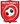 СШОР Металлист 
Королев870115 - 5212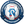 ФСК Долгопрудный 
Долгопрудный870147 - 2213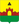 ДЮСШ Красноармейск 
Красноармейск842229 - 12144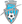 СШ Чайка 
Королев840416 - 16125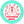 СШ 
Щелковский район840419 - 16126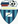 КДЮСШ 
Ивантеевка832316 - 13117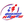 КДЮСШ 
Фрязино832315 - 18118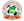 ФСК Медвежьи Озера 
Медвежьи Озера81078 - 4039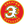 ФК Энергия 
Хотьково80084 - 470